Территория Марксовского муниципального района заключается в границах, закрепленных действующимадминистративно-территориальным делением, является неотъемлемой частью Саратовской области.В соответствии с Законом Саратовской области от 27 декабря 2004 года  № 97-ЗСО «О муниципальных образованиях, входящих в состав Марксовского муниципального района» в состав Марксовского муниципального района входят:Муниципальное образование город Маркс  - со статусом городского поселения.Зоркинское муниципальное образование  - со статусом сельского поселения. В состав образования входят: с. Зоркино,  с. Васильевка, с. Волково, с. Воротаевка, с. Георгиевка, с. Золотовка, п. Колос, с. Михайловка, с. Новая жизнь, с. Семеновка, п. Сухой, с. Ястребовка.Кировское  муниципальное образование -  со статусом сельского поселения. В состав образования входят: с. Кировское, п. Водопьяновка, с. Калининское, с. Полековское, с. Пугачевка, с. Степное, с. Фурманово.Липовское муниципальное образование -  со статусом сельского поселения. В состав образования входят: с. Липовка, с. Бобово, с. Вознесенка, с. Заря, с. Ильичевка, п. им. Тельмана, с. Красная Звезда, п. Солнечный, с. Чкаловка, с. Яблоня.Осиновское муниципальное образование -  со статусом сельского поселения. В состав образования входят: п. Осиновский, с. Березовка, с. Бородаевка, с. Каменка, с. Новосельское, с. Филипповка, п. Чапаевка.Подлесновское муниципальное образование -  со статусом сельского поселения. В состав образования входят: с. Подлесное, с. Александровка, с. Баскатовка, с. Буерак, п. Звезда, с. Караман, п. Кривовское, с. Орловское,  с. Рязановка, с. Сосновка.Приволжское муниципальное образование -  со статусом сельского поселения. В состав образования входят: с. Приволжское, с. Андреевка, с. Бобровка, п. Восток, с. Звонаревка, с. Красная Поляна, с. Луговское, с. Павловка, с. Раскатово, с. Фурмановка.Марксовский район по своему организационно-правовому статусу является муниципальным образованием, созданным в соответствии с волеизъявлением жителей города Маркса и сел, входящих в Марксовский район в результате референдума от 22 декабря 1996 года.Муниципальное образование включает в себя одно городское поселение и шесть сельских.Во всех муниципальных образованиях сформированы законодательные и исполнительные органы местного самоуправления, в соответствии с Законом Саратовской области «О местном самоуправлении в Саратовской области» и Уставами Марксовского муниципального района, городского и сельских поселений.Устав Марксовского района принят на референдуме 22 декабря 1996 года.  Собранием  муниципального района в него неоднократно  вносились  изменения и дополнения.В соответствии с Федеральным законом «Об общих принципах местного самоуправления в Российской Федерации» № 131-ФЗ от 06.10.2003 года и Законом Саратовской области от 27.09.2005 года «О порядке решения вопросов местного значения поселений на территории Саратовской области в 2007году» на органы местного самоуправления возложены  определенные полномочия по управлению поселениями. Структура, порядок организации и деятельности администраций муниципальных образований  определяются решениями соответствующих Советов депутатов. Полномочия органов местного самоуправления Марксовского муниципального района распространяются на городские, сельские и межселенные территории, земли сельскохозяйственных и промышленных предприятий в пределах прав, закрепленных действующим законодательством Российской Федерации и Саратовской  области. Административным центром Марксовского муниципального района  является город Маркс.Истоки Марксовского района относятся к XVIII столетию, когда по Указу императрицы Екатерины II на берегу  реки Волги стали селиться немцы, голландцы, австрийцы. В 1765 году основан город Екатериненштадт. Исконным    занятием населения было земледелие - выращивание зерна, табака, картофеля и переработка сельхозпродукции. Развивались промыслы, ремесла, торговля. К концу XIX века зародилось промышленное производство. Начали  работать фабрики по производству сельхозорудий, табачная и шерстеваляльные; кирпичный, кожевенный, лесопильный заводы.В городе было четыре церкви, Центральное училище, банк, построена больница, несколько школ, в том числе и музыкальная, создана типография, открылись два театра и т. д.Дата образования района в настоящих границах - март . Марксовским район стал называться в конце 41 - начале 42 гг.Город и район получили свое  развитие во время существования Автономной немецкой республики. Тяжелым испытанием для населения были годы Великой Отечественной войны, период восстановления народного хозяйства. Более значительное развитие город и район получил в 70-е годы, в годы широкого развития строительства мелиоративных систем, создания крупных хозяйств на орошаемых землях. В настоящее время  Марксовский район представляет собой крупный промышленный и аграрный комплекс.Марксовский район расположен в левобережной зоне  Среднего Поволжья, граничит с районами: Энгельсским, Балаковским, Ершовским, Федоровским, Вольским, Советским, Воскресенским.Площадь района в административных границах составляет 2910 км2.Количество сел – 56.Расстояние от районного центра до г. Саратова - .Землепользование Марксовского района относится к северной под зоне сухих степей Заволжья. Почвообразовательный процесс протекает по степному типу с образованием темно-каштановых почв. На территории района выделены следующие систематические группы почв:Темно - каштановые террасовые почвы различного механического состава.Лугово-каштановые почвы, имеющие преимущественно комплексное распространение.Лугово-лиманные почвы, залегающие в комплексе с темно-каштановыми террасовыми почвамиПойменные влажно-луговые слоистые почвы.Солонцы каштановые, имеющие комплексное распространение с темно-каштановыми террасовыми почвами.Иловато-болотные и лугово-болотные почвы степей.7.    Комплекс смытых и намытых почв балок, а также обнажения почвообразующих пород.Средняя годовая температура по многолетним данным составляет 5.3 - 5.7 градусов. Средняя температура самого холодного месяца (февраль) – 6,6 град., самого жаркого (июля) +25,2 град. Температура ниже нуля отмечается с ноября по апрель. Переход от холода к теплу в весенний период очень быстрый, что вызывает необходимость завершения весенне-полевых работ в предельно сжатые сроки. Возобновление вегетации озимых культур и многолетних трав связано с устойчивым переходом среднесуточной температуры + 5 град. С. Начало вегетации отмечается 13-14 апреля и длится 155 - 175 дней до 29 сентября - 1 октября.Термические ресурсы превышают потребность в тепле всех зерновых культур - сумма активных температур (свыше 10 град. С) составляет 2800-2900 градусов С., средняя продолжительность безморозного периода 157-163 дня.Наступление первого заморозка в среднем отмечается 20-25 октября, последнего - 25 марта – 1 апреля. Однако, в отдельные годы последние весенние заморозки возможны до конца мая, а ранние - осенние в первой декаде сентября, оттаивание в начале апреля; глубина промерзания почвы в декабре - ., в январе - ., в феврале - ., марте – . Наступление мягкопластичного состояния почвы (спелость) в среднем отмечается 6 апреля.Среднегодовое количество осадков 495-, но годовые суммы осадков подвержены резким колебаниям.На теплый период приходится большая часть осадков –320-325, из них:  выпадает в период с температурой выше 10 градусов.Летом осадки имеют характер ливней, слабо впитывающихся в почву. Кроме того, высокие летние температуры и падение относительной влажности воздуха в дневные часы до 38-40% способствуют непроизвольному расходованию почвенной влаги.ЛЕСНЫЕ РЕСУРСЫПлощадь лесных угодий составляет .ВОДНЫЕ РЕСУРСЫПлощадь водных угодий составляет .Структура распределения земельной площади Основные показатели окружающей средыПредприятия, представляющие угрозу окружающей среде.Основные демографические показатели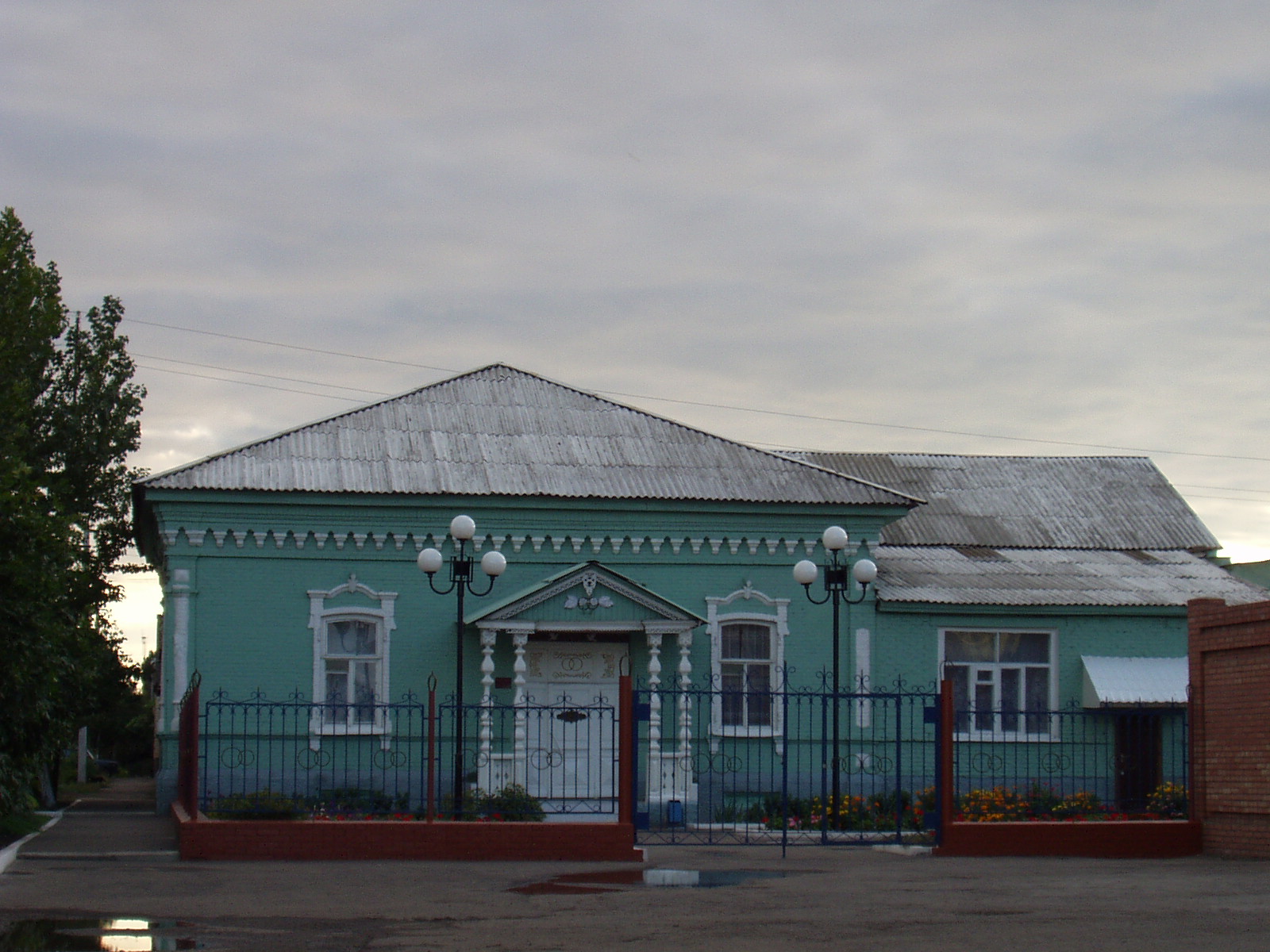 Основные демографические показателиСоциальная защита населенияСредняя заработная плата  по видам экономической деятельности	(по крупным и средним организациям)	Численность учебных заведений и детских дошкольных учреждений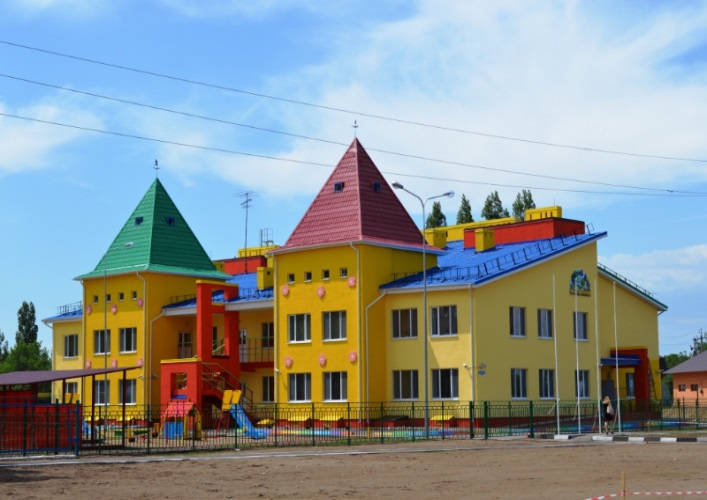 Количество кружков и спортивных секций - 801, с числом занятых в них детей – 7410.Социальные показатели детских дошкольных учреждений и школ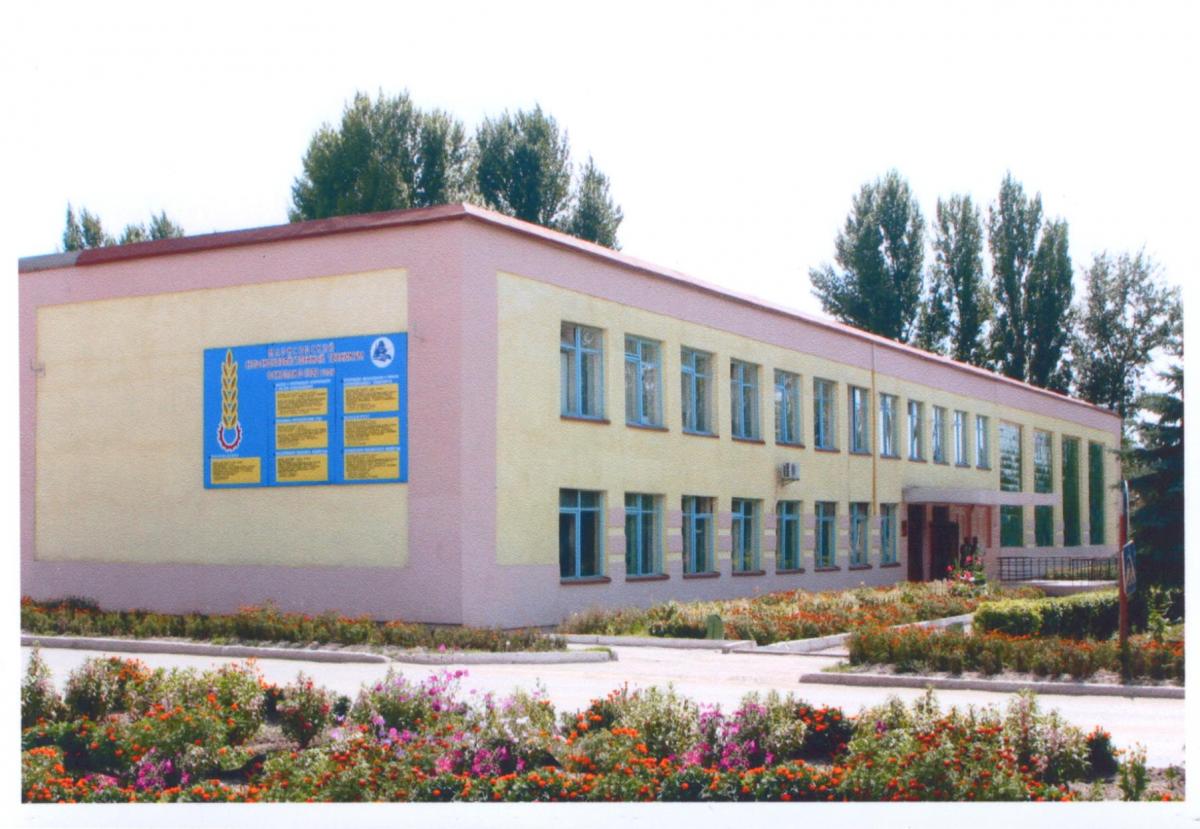 Численность  учащихся  и  студентов  ВУЗов  и  СПУЗов  г. Саратова(выпускников  г. Маркса  и  Марксовского  района)Численность учащихся общеобразовательных учебных заведенийКоличество домов-интернатов, детских домов, домов ребенка и число мест в нихОбеспеченность школами и дошкольными учреждениями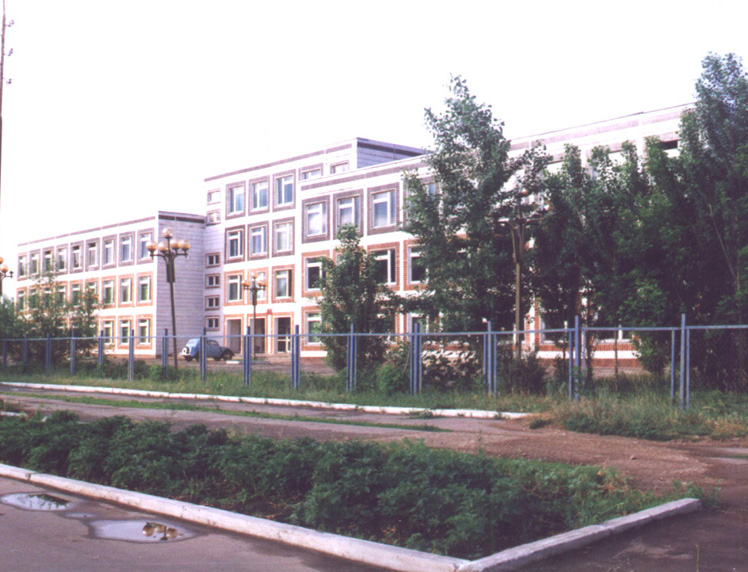 Культурно-просветительские учрежденияВ школах искусств дополнительное образование получают 781 человек: на отделениях хореографии – 174, фортепианном – 114, народных инструментов – 196, духовых и ударных инструментах –50, художественном – 135, декоративно-прикладного искусства –42, струнных инструментов – 24, фольклорное – 53.ЗдравоохранениеОсновные показатели здравоохранения Показатели здравоохраненияСтруктура жилищного фонда района, тыс. кв. м.Характеристика жилищного фонда района Основные экономические показатели коммунального хозяйства Благоустройство территории районаТеплоснабжениеВодоснабжение и канализацияЭлектроснабжение* сведения предоставлены ОАО «Облкоммунэнерго»Газоснабжение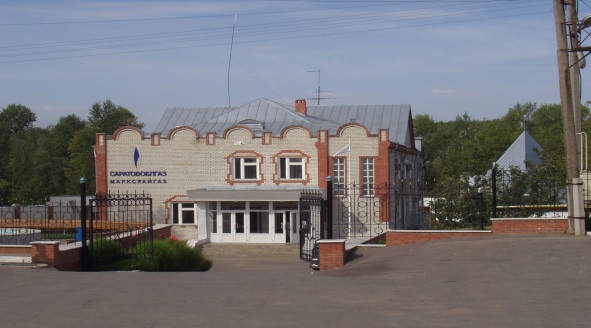 Развитие физкультуры и спортаВ рядах Российской Армии на 01.04.2021 г. проходят службу 154 человека.ПравопорядокЧисленность безработныхСредняя  численность  работников по крупным и средним организациям – всего(без внешних совместителей)В городе действуют несколько крупных и средних промышленных предприятий – по переработке масла семян подсолнечника - ООО «Товарное хозяйство», пивоваренный – ОАО  «Пивзавод – Марксовский», ОАО «Маслодел» и другие.Отраслевая структура отгрузки обрабатывающих производств.Индекс промышленного производства на 01.04.2021 года – 87,7%Производство основных видов сельскохозяйственной продукции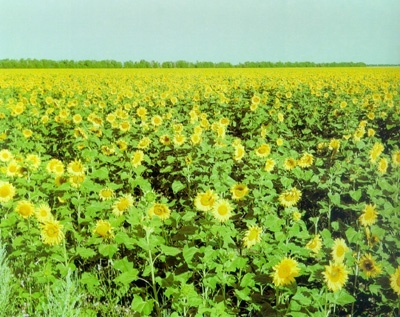 Производство продукции по крупным и средним предприятиям  пищевой и перерабатывающей промышленности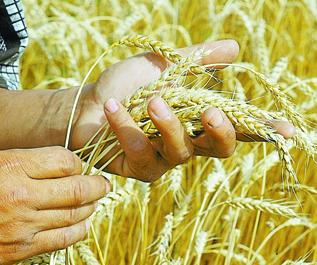 Динамика  объема реализации  продукции  сельского  хозяйства	За 1 квартал 2021 года сельскохозяйственными организациями района отгружено по всем каналам реализации 266,4 т. скота и птицы (в живой массе), что составляет 70,0% к 01.04.2020 г.; 15592,6 т. молока (101,9%); 19013,8 т. зерновых и зернобобовых культур (в 1,5 р.), 8887,5 т. масличных культур (в 31,5 р.).Продуктивность скота и птицы по с/х предприятиям.Структура сельхозпроизводителей (с учетом малых предприятий)Основные показатели деятельности автотранспорта.Наличие автотранспортаСтруктура розничного товарооборота (тыс. руб.)На территории района функционируют:- 450 магазинов, 11 киосков и павильонов, 64 предприятия общественного питания, 148 предприятий бытового обслуживания, 1 рынок,4 предприятия оптовой и мелкооптовой торговли, 21 аптека.Из общего количества магазинов 309 приходится на город и 141 – на село. Из 450 магазинов продовольственных - 128промышленных – 180, смешанных – 142. Реализуют алкогольную продукцию 192 магазинов.Распределение предприятий и организаций по формам собственностиУдельный вес предприятий и организаций по формам собственностиНаибольший удельный вес занимают предприятия, находящиеся:- в частной собственности – 69,4%;- в муниципальной собственности – 20,2%;- в собственности общественных объединений – 5%;	- в государственной собственности – 4,3%;-  к прочим формам собственности относится –0,9%.Распределение предприятий и организаций по видам экономической деятельностиДебиторско – кредиторская задолженность по отраслям народного хозяйства (тыс. руб.)Структура дебиторско – кредиторской задолженности (тыс. руб.)Основные показатели инвестиционной деятельностиСтруктура средств по источникам финансирования Исполнение местного бюджета (тыс. руб.)Основные социально-экономические показателиразвития малого предпринимательстваПОЛИТИЧЕСКОЕ УСТРОЙСТВОТЕРРИТОРИАЛЬНО-ГЕОГРАФИЧЕСКОЕ ПОЛОЖЕНИЕ МУНИЦИПАЛЬНОГО ОБРАЗОВАНИЯПоказателитыс. гаОбщая площадь земель, из нее:290,81. Площадь с/х угодий – всего251,3в том числе:пашня191,1из нее посевная площадь143,3многолетние насаждения0,8сенокосы3,5пастбища43,52. Площадь лесного фонда14,2Из нее площадь зеленных насаждений общего пользования11,73. Земли водного фонда14,34. Земли населенных пунктов9,55. Земли промышленности1,396. Земли особо охраняемых территорий0,11Из общей площади земель на 01.04.21 г.– 290 800,00га:- в собственности граждан – 136 440,53 га;- в государственной собственности – 68 959,67 га;- в муниципальной  собственности – 19 777,25 га;- в собственности юридических лиц – 52 032,8 га.Из общей площади земель на 01.04.21 г.– 290 800,00га:- в собственности граждан – 136 440,53 га;- в государственной собственности – 68 959,67 га;- в муниципальной  собственности – 19 777,25 га;- в собственности юридических лиц – 52 032,8 га.ПоказателиЕд. измеренияНа 01.04.2021 гПлощадь экологически опасных территорийкв. км.3,8Валовой выброс загрязняющих веществ в атмосферу, всего в т. ч.тыс. т в год6,1от стационарных источников тыс. т в год0,6от передвижных источников (автотранспорта)тыс. т в год5,5Объем сброса сточных вод, всегомлн. м30,437в т. ч. в поверхностные водоемымлн. м30,42НаименованиеМесто расположенияНа водные объекты: ООО «Водоканал», ООО «НПФ «МОССАР»г. МарксНа атмосферный воздух: МУП «Тепловые сети», ОАО «Волгодизельаппарат»ООО «Пивзавод Марксовский», ОАО «Трансаммиак»г. МарксНа земельные ресурсы: полигон и свалки ТБО, нефтепровод НПС «Бородаевка»г. Маркс, с. Зоркино,                 с. ПодлесноеПоказателиНа 01.04.2021 г.Численность постоянного населения (тыс. чел.), в том числе60,1городского, тыс. чел.30,2сельского, тыс. чел.29,9Плотность населения, чел/кв. км21,0Численность пенсионеров, состоящих на учете в органах соц. обеспечения (чел.) – всего18 189в т.ч. – работающих пенсионеров, чел.2995- пенсионеров труда, чел.15268из них - по старости, чел. -- по инвалидности, чел.- по инвалидности, чел.675- по случаю потери кормильца, чел.- по случаю потери кормильца, чел.854- пенсионеры- военнослужащие и члены их семей, чел.- пенсионеры- военнослужащие и члены их семей, чел.13 из них   - по инвалидности, чел. из них   - по инвалидности, чел.13- по случаю потери кормильца, чел.- по случаю потери кормильца, чел.-- чернобыльцы, чел.- чернобыльцы, чел.2Пенсионеры, получающие социальные пенсии, чел.Пенсионеры, получающие социальные пенсии, чел.1334Средний размер назначенных месячных пенсий, руб.Средний размер назначенных месячных пенсий, руб.13 383 руб. 22 коп.ПоказателиНа 01.04.2020 г.На 01.04.2021 г.01.04.2021в % к  01.04.2020 г.Число родившихся97116119,5Число умерших201258128,3Естественный прирост (убыль) населения-104-142в 1.4 р.б.Количество зарегистрированных браков4653115,2Количество зарегистрированных разводов544990,7Средняя продолжительность жизни населения, в целом по району (число лет):68,869,8104,4-мужчин63,365,8103,9- женщин74,973,898,5ПоказателиНа01.04.20г.На01.04.21г.01.04.2021в % к  01.04.2020 г.Численность граждан, получателей государственных ежемесячных пособий на ребенка, чел.28783760130,6Численность детей, на которых выплачивалось государственное ежемесячное пособие на ребенка (до 16-18 лет), чел.47896112127,6Участники ВОВ, принимавшие участие в боевых действиях, чел9777,7Труженики тыла, чел19315278,7Ветераны боевых действий на территории СССР и территории других государств, чел56055198,3Члены семей погибших (умерших) инвалидов войны, участников ВОВ и ветеранов боевых действий, чел.1119787,3Ветераны военной службы, чел.958993,6Ветераны труда (включая ВТСО), чел.6107568693,1из них труженики тыла, чел18314780,3ФЗ «О реабилитации жертв политических репрессий», чел.23521892,7в том числе реабилитированные граждане, чел23421792,7ФЗ «О социальной защите граждан, подвергшихся воздействию радиации вследствие катастрофы на Чернобыльской АЭС» (включая граждан по другим ФЗ, приравненных к ним), чел.9191100ПоказателиНа01.04.20 г.На01.04.20 г.На01.04.21 г.На01.04.21 г.01.04.2021 г. в % к 01.04.2020г.01.04.2021 г. в % к 01.04.2020г.в том числе ликвидаторы (включая ликвидаторов по другим ФЗ, приравненных к ним), чел.3434212161,761,7Указ Президента РФ «О предоставлении льгот бывшим несовершеннолетним узникам концлагерей, гетто и других мест принудительного содержания, созданных фашистами и их союзниками в период второй мировой войны», чел332266,666,6Количество инвалидов, всего3277327733953395103,6103,6Инвалиды вследствие трудового увечья и профзаболевания, чел.4040272767,567,5Инвалиды вследствие общего заболевания, чел2590259027292729105,3105,3Инвалиды с детства (старше 18 лет), чел396396401401101,2101,2«ребенок-инвалид» (до 18 лет, включая сирот), чел27427418118166,066,0Инвалиды ВОВ, инвалиды боевых действий (включая приравненных к ним), чел776685,785,7Участники ВОВ с группой инвалидности, чел773342,842,8Участники ВОВ, проходившие военную службу в годы войны в частях, не входящих в действующую армию, чел44----Инвалиды вследствие заболеваний, полученных в период прохождения военной службы, чел.27274414,814,8Инвалиды вследствие радиационного воздействия, чел.1313101076,976,9Выдано автомобилей, ед.------Выдано санаторно-курортных путевок ветеранам войны и труда и инвалидам, ед.3333252575,775,7Выдано путевок детям, нуждающимся в особой заботе государства, ед.18184747В 2,6 р.б.В 2,6 р.б.ПоказателиПоказателиНа01.04.20 гНа01.04.20 гНа01.04.21 гНа01.04.21 г01.04.2021 г. в % к 01.04.2020 г.01.04.2021 г. в % к 01.04.2020 г.Численность семей с несовершеннолетними детьми, ед.Численность семей с несовершеннолетними детьми, ед.853085307832783291,891,8в них детей, чел.в них детей, чел.1175811758108071080791,991,9Численность многодетных семей с несовершеннолетними детьми, ед.Численность многодетных семей с несовершеннолетними детьми, ед.893893941941105,3105,3в них детей, чел.в них детей, чел.2918291830943094106,0106,0из числа многодетных семей:             с 3 детьмииз числа многодетных семей:             с 3 детьми722722749749103,7103,7с 4 детьмис 4 детьми128128142142110,9110,9с 5 детьмис 5 детьми25253131124,0124,0с 6 детьмис 6 детьми1212111191,691,6с 7 детьмис 7 детьми557780,080,0с 8 детьмис 8 детьми11----с 9 детьмис 9 детьми--11--Численность неполных семей с несовершеннолетними детьми (включая разведенных, вдовствующих и др.), ед.Численность неполных семей с несовершеннолетними детьми (включая разведенных, вдовствующих и др.), ед.1469146915861586107,9107,9в них детей, чел.в них детей, чел.3067306732223222105,0105,0из числа неполных семей с детьми:из числа неполных семей с детьми:- матери-одиночки, чел.- матери-одиночки, чел.659659777777117,9117,9-в том числе несовершеннолетние, чел.-в том числе несовершеннолетние, чел.4444100,0100,0- отцы, воспитывающие несовершеннолетних детей без участия супруги- отцы, воспитывающие несовершеннолетних детей без участия супруги61616666108,1108,1Численность семей с несовершеннолетними детьми- инвалидами, ед.Численность семей с несовершеннолетними детьми- инвалидами, ед.157157172172109,5109,5в них детей- инвалидов, чел.в них детей- инвалидов, чел.165165181181109,6109,6из них семей с детьми- инвалидами, количество семей с двумя и более детьми- инвалидами, ед.из них семей с детьми- инвалидами, количество семей с двумя и более детьми- инвалидами, ед.8899 112,5  112,5 Численность опекунских семей с несовершеннолетними детьми, ед.Численность опекунских семей с несовершеннолетними детьми, ед.130130140140107,6107,6в них опекаемых детей, чел.в них опекаемых детей, чел.173173214214123,6123,6Вид экономическойдеятельностина 01.04.2021 г.01.04.2021 в  % к 01.04.2020 г.Сельское, лесное хозяйства, охота, рыболовство и рыбоводство31628,1115,7Добыча полезных ископаемыхотсут. данныеотсут. данныеОбрабатывающие производстваотсут. данныеотсут. данныеОбеспечение электрической энергией, газом и паром; кондиционирование воздухаотсут. данныеотсут. данныеТорговля оптовая и розничная, ремонт автотранспортных средств и мотоцикловотсут. данныеотсут. данныеДеятельность гостиниц и предприятий общественного питанияотсут. данныеотсут. данныеДеятельность финансовая и страховаяотсут. данныеотсут. данныеДеятельность профессиональная, научная и техническаяотсут. данныеотсут. данныеСоциальное обеспечение19621,8104,7Образование25018,7110,6Здравоохранение31083,2108,0ПоказателиЕдиница измеренияна 01.04.2020г.на 01.04.2021г.01.04.2021 в % к 01.04.2020Охвачено детей дошкольными учреждениями%56,860105,6Привлечено в детские дошкольные учреждения, детей, в т.ч.чел.538561104,2- детей из социально незащищенных семейчел.5179В 1,5 р.Число детей, обучающихся во вторую сменучел.00-Число детей, получающих школьное питаниечел.5956585798,3Охвачено детей, школьным питанием, в % от числа школьников%97,597,2-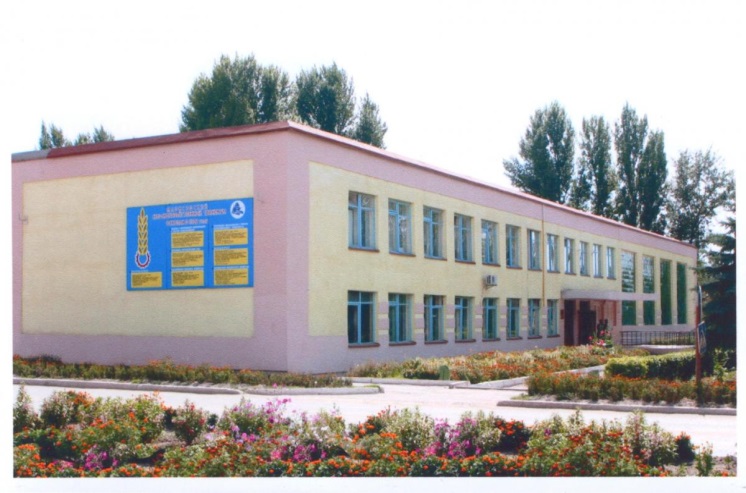 На территории Марксовского муниципального района действуют:2 представительства высших учебных заведений:- «Современная гуманитарная  академия» г. Москва;- «Саратовский государственный аграрный университет им. Н.И. Вавилова».4среднеспециальных учебных заведения:-Марксовский Сельскохозяйственный техникум-филиал Саратовского государственного аграрного университета имени Н.И. Вавилова»;-Филиал ГАПОУ СО «Энгельский медицинский колледж Св. Луки (Войно-Ясенецкого)»;-Филиал ГПОУ «Саратовский областной колледж искусств»;-ГАПОУ СО «Марксовский политехнический колледж».Год выпуска из образовательногоучрежденияКурс обученияКурс обученияКурс обученияКурс обученияКурс обученияГод выпуска из образовательногоучрежденияY курсIY курс  III курсII курсI курсГод выпуска из образовательногоучреждения20162017201820192020Выпускников - всего городсело2301478320513768224145792461747221213676Поступили в ВУЗы163147129182166Поступили  в СПУЗы4639474734ПоказателиНа01.04.20 г.На01.04.21 г.01.04.2021 г. в % к 01.04.2020 г.В общеобразовательных школах6104606399,3в том числе:в дневных общеобразовательных школах, в т.ч.6104606399,3город34143460101,3сельская местность2690260996,9Охвачено детей мероприятиями отдыха и оздоровления в летний период, в % от общей численности детей и подростков---Охвачено детей мероприятиями отдыха и оздоровления в летний период, чел.---Сумма на мероприятия по отдыху и оздоровлению в летний период, тыс. руб.---Численность учителей496--Численность учащихся студентов и преподавателей специализированных учебных заведенийЧисленность учащихся студентов и преподавателей специализированных учебных заведенийЧисленность учащихся студентов и преподавателей специализированных учебных заведенийЧисленность учащихся студентов и преподавателей специализированных учебных заведенийЧисленность учащихся студентов и преподавателей специализированных учебных заведенийПоказателиНа01.04.20г.На 01.04.21г.01.04.2021 г. в % к 01.04.2020г.Численность студентов в средних специальных учебных заведениях и в профессиональных  училищах15161659109,4Численность преподавателей1019493,0ПоказателиПоказателиЕд. измеренияНа 01.04.21г.Число библиотек Число библиотек ед.36Книжный фонд в библиотекахКнижный фонд в библиотекахед.214284Число учреждений культурно-досугового типаЧисло учреждений культурно-досугового типаед.37Количество мест в клубных учреждениях, местКоличество мест в клубных учреждениях, местед.7500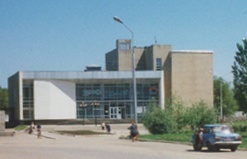 - проведено концертов и развлекательных программед.1037Кол-во музеев и постоянных выставокед.1/6Число посещений музеевчел2600Кол-во парков культуры и отдыхаед.1Количество кинотеатровед.1Количество кино  и видеоустановокед.0-посетило киносеансов чел.0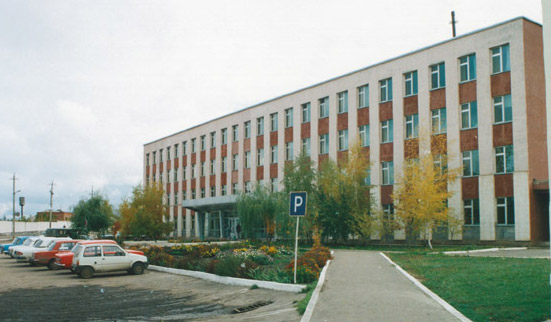 ПоказателиЕд. изм.На 01.04.21г.Кол-во больниц и лечебных стационаров по фактуед.1Обеспеченность населения больничными койками по фактукоек на 10 тыс. чел.36,8Кол-во амбулаторно-поликлинических учрежденийед.4их мощность по фактупосещ. в смену1380Количество фельдшерско-акушерских пунктовед.35Их мощность по фактупосещ. в смену12Обеспеченность населения амбулаторно-поликлиническими участкамипосещ. в смену25по фактупо фактуна 10 тыс. чел.22,5Численность врачей всех специальностейЧисленность врачей всех специальностейчел.81Обеспеченность врачамиОбеспеченность врачамина 10 тыс. чел.13,0Численность среднего медицинского персоналаЧисленность среднего медицинского персоналачел.337Обеспеченность населения средним медицинским персоналомОбеспеченность населения средним медицинским персоналомна 10 тыс. чел.54,0ПоказателиЕд. измеренияНа 01.04.20г.На 01.04.21г.01.04.2021г. в % к 01.04.2020 г.Младенческая смертность (на 1000 новорожденных)усл.ед.0,020,03В 1,5 р.б.Коэффициент младенческой смертности (на 1000 новорожденных)усл.ед.8,820,2В 2,3 р.б.Заболеваемость наркоманией, на 100 тыс. населенияусл. ед.000Заболеваемость ВИЧ-инфекцией, на 100 тыс. населенияусл. ед.24,527,4 111,8Заболеваемость туберкулезом, на 100 тыс. населенияусл.ед.4,912,9В 1,6 р.б.Онкологическая заболеваемость, на 100 тыс. населенияусл.ед.57,288,5В 1,5 р.б.Показатели Ед. измер.На 01.04.21 г. Весь жилой фонд:тыс. кв. м.1717,26городской жилищный фондтыс. кв. м.850,19сельский жилищный фонд867,07Частный жилищный фонд 1698,46Государственный жилищный фонд (ведомственный)1,0Муниципальный жилищный фонд18,8ПоказателиЕд. измер.На 01.04.21 г. Жилищный фондтыс. кв. м.1717,26Ветхий жилой фондтыс. кв. м.Благоустройство жилищного фонда (общая площадь):   - водопроводом1717,26   - канализацией1717,26   - центральным отоплением (АГВ)806,8   - ванными (душем)1717,26   - газом1717,26   - горячим водоснабжением-ПоказателиЕд. измеренияна 01.04.2021г.Общая протяженность дорогкм796,9в том числе с твердым покрытиемкм528,4ПоказателиЕд. измерения на 01.04.2021 г.Мощность котельных Гкал/час133,46Количество котельныхшт.47Отпущено тепла населениютыс. Гкал.37155,14Произведено теплатыс. Гкал.41559,79Протяженность тепловых сетейкм.402,178   - МО г. Маркс31,144   - Марксовский район11,034ПоказателиЕд. измеренияНа 01.04.2021 г.Установленная мощность водопроводовтыс. куб. м/сутки3,55Одиночное протяжение уличной сетикм71,746Мощность очистных сооружений – всего:тыс. куб.м. в год6205Подано воды в сеть тыс. куб.м.319,55Отпущено воды всем потребителямтыс. куб.м.295,72в том числе населениютыс. куб.м.241,44Коммунально-бытовое водопотребление на жителятыс. куб.м.106,88Пропущено сточных вод через очистные сооружения (без ливневок)тыс. куб.м.140,64Показателиед. изм.      На 01.04.21 г.*      На 01.04.21 г.*      На 01.04.21 г.*Потребность в электроэнергии млн. кВт/ч.22,722,722,7Потреблено электроэнергиимлн. кВт/ч.22,722,722,7Показателиед. изм.На 01.04.21 г.*На 01.04.21 г.*На 01.04.21 г.*Протяженность воздушных линий и кабельных сетей, всегокм237,169/28,9237,169/28,9237,169/28,9ПоказателиЕд. измеренияна 01.04.21 г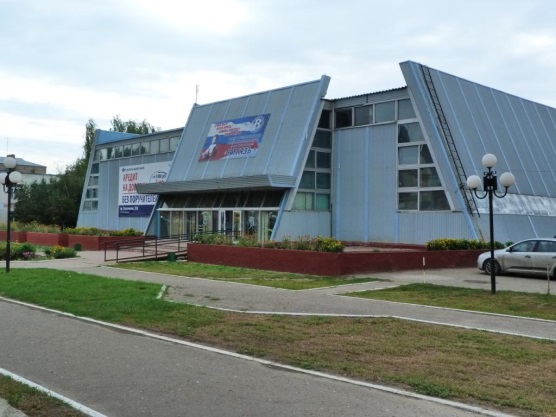 Спортивных учрежденийед.109Количество занимающихся в нихчел15621Культивируемые виды спортаед.28Спортивных школед.1-из них специализированныхед.1Количество занимающихся в нихчел.76Стадионовед.2Плавательных бассейновед.1Спортивных залов	ед.39Уровень обеспеченности населенияна 1 тыс. жит.- по спортивным залам %3,9- по плавательным бассейнам %0,1Лагеря, детские загородныеед.1Доля населения, систематически занимающихся физической культурой и спортом%23,5ПоказателиНа 01.04.20 г.На 01.04.21 г.01.04.2021 г. в % к 01.04.2020 гКол-во совершенных преступлений92129В 1,4 р.б.в т.ч. тяжких2640В 1,5 р.б.Средняя раскрываемость преступлений, %57,463,8111,1Раскрываемость  тяжких преступлений,%6560,492,9ПоказателиНа 01.04.21 г.Районные газеты1Общий тираж газет, экз.48024Профинансировано из средств местного бюджета, тыс. руб.0ПоказателиЕд. измеренияНа 01.04.2020 г.На 01.04.2021 г.01.04.2021 г. в % к01.04.2020 гБезработные, всего чел.287442В 1,5 р.б.из них получающие пособиечел.272388В 1,5 р.б.Уровень безработицы%0,91,3В 1,4 р.б.Численность ищущих работу граждан, состоящих на учете в службе занятости, всегочел.297482В 1,6 р.бв т.ч. – ищущих работу инвалидов, состоящих на учете в службе занятостичел.48В 2 р.б.Коэффициент напряженности (число не занятых безработных на одну вакансию)чел.1,01,3В 1,3 р.б.Направлено на общественные работы (в рамках программ занятости)чел.161593,7ПоказателиЕд. изм.Отгружено товаров собственного производства,на 01.04.2021 г.в % к 01.04.2020 г.Объем отгрузки обрабатывающих производств – всеготыс. руб.1 545 516,3139,5из них:-производство пищевых продуктов, включая напитки  и табактыс. руб.---текстильное и швейное производствотыс. руб.--- обработка древесины и производство изделий из дереватыс. руб.--- производство резиновых и пластмассовых изделий тыс. руб.--- металлургическое производство и производство готовых металлических изделийтыс. руб.---производство машин и оборудованиятыс. руб.---производство электрооборудования, электронного и оптического оборудованиятыс. руб.---прочие производстватыс. руб.--Обеспечение электрической энергией, газом и паромтыс. руб.92313,676,2Водоснабжение, водоотведение, организация сбора и утилизации отходов, деятельность по ликвидации загрязненийтыс. руб.--АГРОПРОМЫШЛЕННЫЙ   КОМПЛЕКСПродукцияЕд.измер.На01.04.21 г.01.04.21г.в % к01.04.2020г.1234Мясо и мясопродукты, всегот.  данные отсутствуют-Цельномолочная продукция (в пересчете на молоко)т.  данные отсутствуют-Хлебобулочные изделият.данные отсутствуют-Масло растительноет.данные отсутствуют-Жмыхт.  данные отсутствуют-Комбикормат.  данные отсутствуют-ПоказателиНа 01.04.21 г.в % к01.04.2020 г.Надой на 1 фуражную корову (кг)2546108,0Яйценоскость (штук)данные отсутствуют-Среднесуточные привесы:Крупного рогатого скота на выращивании, откорме и нагуле (грамм)данные отсутствуют-ПоказателиНа 01.04.21г.Сельхозпредприятия без крестьянских (фермерских) хозяйств – всего26в том числе:- государственные- акционерные общества, товарищества, ООО26- артели, колхозы-- сельхозкооперативы-Прочие5Крестьянские (фермерские) хозяйства, включая ИП75ПоказателиЕд. изм.на 01.04.21 г.01.04.2021г. в % к 01.04.2020 г.Перевезено грузов крупными и средними предприятиямитыс.т.50,388,3Перевезено автобусами общего пользованиятыс. пассажиров--Грузооборот (по крупным и средним предприятиям) тыс. т/км6239,4138,7Общий пассажирооборот транспорта общего пользования тыс. пасс.км.--ПоказателиНа 01.04.20 г.На 01.04.21 г.01.04.2021г в % к 01.04.2020 гГрузовые автомобили - всего27952 827101,1Общего пользования по предприятиям подотраслиДанные отсутст.Данные отсутст.-	Автобусы - всего259262101,1Общего пользования по предприятиям подотраслиДанные отсутст.Данные отсутст.-Легковые служебные автомобили469508108,3Легковые таксомоторы Данные отсутст.Данные отсутст.-	Личные легковые автомобили21 39521 829102,0ПОТРЕБИТЕЛЬСКИЙ РЫНОК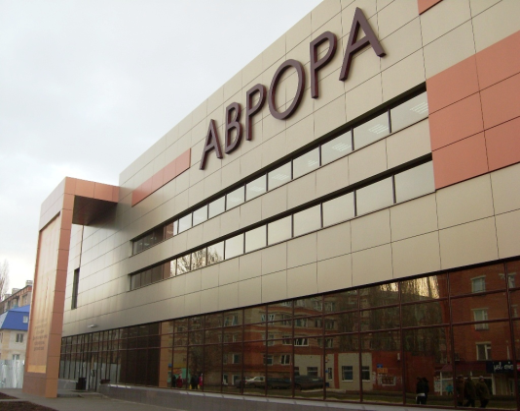 Показателина01.04.202г.01.04.2021 гв % к01.04.2020 г.Общий объем розничного товарооборота, в т. ч.125769597,3оборот розничной торговли торгующих организаций и индивидуальных предпринимателей, реализующих товары вне рынка и ярмарок--Продажа товаров на розничных рынках и ярмарках--Оборот общественного питания 5162993,4Наименование отраслиКол-во субъектов на01.04.20г.Кол-во субъектов на 01.04.21г.01.04.2021г. в % к 01.04.2020 г.Обрабатывающие производства3936100,0Сельское хозяйство, охота и лесное хозяйство474391,4Добыча полезных ископаемых4375,0Обеспечение электрической энергией, газом и паром; кондиционирование воздуха22100,0Оптовая и розничная торговля; ремонт автотранспортных средств, мотоциклов847690,4Гостиницы и предприятия общественного питания99100,0Транспортировка и хранение141285,7Финансовая и страховая деятельность77100,0Деятельность по операциям с недвижимым имуществом504480,0Государственное управление2323100,0Образование5858100,0Здравоохранение и предоставление социальных услуг2020100,0Строительство262180,7прочие252496,0Всего:48143991,2ПоказателиДебит.задол.на 01.04.2021гКредит.задол.на 01.04.2021гПревышение кредиторской задолженности над дебиторской (+,-)Финансовый результат прибыль (+) убыток (-)Обрабатывающие производстваотсут. данные отсут. данные отсут. данные отсут. данные Сельское хозяйствоотсут. данныеотсут. данныеотсут. данные45481Обеспечение электрической энергией, газом и паром; кондиционирование воздухаотсут. данные отсут. данные отсут. данные отсут. данные ВСЕГО1121224984709-13651541081ПоказателиДебиторская Дебиторская Кредиторская Кредиторская Показателивсегов т.ч. просроченнаявсегов т. ч. просроченнаяОбрабатывающие производстваотсут. данные - отсут. данные -Сельское хозяйствоотсут. данные-отсут. данные-Транспорт и связь----Производство и распределение электроэнергии, газа и воды----Здравоохранение и предоставление прочих, социальных и персональных услуг----ВСЕГО1121224-984709-РАЗДЕЛ Y.  ИНВЕСТИЦИИРАЗДЕЛ Y.  ИНВЕСТИЦИИРАЗДЕЛ Y.  ИНВЕСТИЦИИРАЗДЕЛ Y.  ИНВЕСТИЦИИРАЗДЕЛ Y.  ИНВЕСТИЦИИРАЗДЕЛ Y.  ИНВЕСТИЦИИПоказателиЕд. измеренияНа 01.04.20г.На 01.04.21г.01.04.2021г. в % к     01.04.2020 г.Инвестиции в основной капитал по крупным и средним предприятиям, в т.ч.тыс. руб.1655787889047,6-сельское хозяйство, охота и лесное хозяйствотыс. руб.1329496103245,9-обрабатывающие производстватыс. руб.----производство и распределение электроэнергии, газа, воды тыс. руб.отсут. данныеотсут. данные--оптовая и розничная торговлятыс. руб.отсут. данные4129-- гостиницы и ресторанытыс. руб.----операции с недвижимым имуществомтыс. руб.---- государственное управлениетыс. руб.6381693В 2,7 р.б-образованиетыс. руб.152684182,7-здравоохранение и представление социальных услугтыс. руб.10654991В 4,7 р.б.- культура, спорт, организация досуга и развлеченийтыс. руб.отсут. данные551-- прочиетыс. руб.отсут. данные--Объем инвестиций в основной капитал, рублей на одного жителя районаруб.2709,91291,247,6Ввод в действие жилых домов, общей площадикв.м.3794,34796126,4Источники  финансированиятыс. руб.Уд.вес в общем объеме, %Всего инвестиций в основной капитал по крупным и средним предприятиям,из них:78890100Собственные средства,7123190,3Привлеченные средства, из них:76599,7кредиты банков--за счет заемных средств других организаций--бюджетные средства, в том числе:69598,8- из федерального бюджета--- из областного бюджета42485,4-из местного бюджета18072,3Средства внебюджетных фондов--Прочие6340,8РАЗДЕЛ  YI.     ФИНАНСЫПоказателиНа 01.04.20 г.На 01.04.21 г.01.04.2021г. % к 01.04.2020г.Доходы – всего64123,990028,2140,4в том числеСобственные доходы41106,743003,7104,6из них:-налог на доходы с физических лиц32091,733436,8104,2-акцизы на нефтепродукты9015,09566,9106,1Налоги на совокупный доход в т.ч. 7162,514979,8В 2,1 р.б.- единый налог на вмененный доход2840,12136,675,2- единый сельскохозяйственный налог4213,611111,4В 2.6 р.б.-патентная система налогообложения 108,81731,8В 15,9 р.б.Налог на имущество – всего, в т.ч.5241,24978,694,9     - налог на имущество физических лиц1376,6231,216,7     - земельный налог3865,24747,4122,8Госпошлина, сборы2251,12406,2106,9Неналоговые доходы в т.ч.8361,815797,2188,9    - доходы от использования имущества находящегося в государственной и муниципальной собственности264,4220,383,3Безвозмездные поступления195316,619019597,4ПоказателиНа 01.04.2020 г.На 01.04.2021 г.01.04.2021 г в % к 01.04.2020 годуРасходы – всего  (тыс. руб.)267686,8266497,099,6Общегосударственные вопросы23843,224713,4103,4Национальная оборона274,5244,489,0Национальная безопасность и правоохранительнаядеятельность620,3728,9117,5Национальная экономика4275,64991,9116,8Жилищно-коммунальное хозяйство16332,318037110,4Образование183122180068,598,3Культура, кинематография23802,822087,292,8Социальная политика6873,98251,5120,0Физическая культура и спорт8190,47061,786,2Обслуживание государственного и муниципального долга351,8312,588,8Профицит бюджета (+), дефицит бюджета (-)-8246,313726,1-Источники внутреннего финансирования---РАЗДЕЛ  YII.    МАЛЫЙ  БИЗНЕСПоказателиЕд. изм.на01.04.20г.на01.04.21г.01.04.2021 г. в %к 01.04.2020г.Количество организаций, применяющих упрощенную систему налогообложенияед.9041150127,2Количество организаций, применяющих патентную систему налогообложенияед.13423В 32,5 р.б.Численность самозанятыхчел.188735В 3,9 р.б.Численность предпринимателейчел.1110103693,3